ПРЕЗИДЕНТ РЕСПУБЛИКИ КАЛМЫКИЯУКАЗО КОМИССИИ ПО ВОПРОСАМ ПОМИЛОВАНИЯ, ОБРАЗОВАННОЙНА ТЕРРИТОРИИ РЕСПУБЛИКИ КАЛМЫКИЯВо исполнение Указа Президента Российской Федерации от 28 декабря 2001 года N 1500 "О комиссиях по вопросам помилования на территории субъектов Российской Федерации" постановляю:1. Образовать комиссию по вопросам помилования, образованную на территории Республики Калмыкия, в количестве 12 человек.(в ред. Указа Главы РК от 18.03.2019 N 27)2. Утвердить прилагаемое Положение о комиссии по вопросам помилования, образованной на территории Республики Калмыкия (далее - комиссия по вопросам помилования).3. Утвердить комиссию по вопросам помилования в следующем составе:Манджиев Араш Алексеевич - Представитель Главы Республики Калмыкия в Народном Хурале (Парламенте) Республики Калмыкия.Члены комиссии:Алексеев Евгений Викторович - заместитель управляющего Отделением Пенсионного фонда Российской Федерации по Республике Калмыкия" (по согласованию);Бардышев Владимир Георгиевич - председатель Калмыцкой республиканской профсоюзной организации работников физической культуры, спорта и туризма (по согласованию);Зияутдинова Раджаба Багуровича - заместителя председателя Централизованной религиозной организации "Духовное управление мусульман" Республики Калмыкия (по согласованию);Ильянова Надежда Павловна - председатель Торгово-промышленной палаты Республики Калмыкия (по согласованию);Бардышев Владимир Георгиевич - председатель Калмыцкой республиканской профсоюзной организации работников физической культуры, спорта и туризма (по согласованию);Намсинова Геннадия Ильича - члена Избирательной комиссии Республики Калмыкия с правом решающего голоса (по согласованию);Сармуткина Валентина Сергеевна - пенсионер, заслуженный работник народного хозяйства Республики Калмыкия (по согласованию);Ершов Сергей Григорьевич - член инициативной группы проекта "Поклон солдатам Великой Победы" (по согласованию);Хомутников Хонгор Петрович - член Союза журналистов России, Совета РОО "Союз ветеранов органов безопасности Республики Калмыкия" (по согласованию);Чуб Валерий Дмитриевич - Уполномоченный по правам человека в Республике Калмыкия (по согласованию);Дорджиев Бадма Вячеславович - Руководитель администрации Централизованной религиозной организации "Калмыцкий Центральный Буддийский Монастырь "Геден Шеддуп Чой Корлинг" (по согласованию);(в ред. Указов Главы РК от 18.04.2007 N 66, от 24.11.2008 N 207, от 15.12.2014 N 201, от 18.03.2016 N 26, от 22.08.2017 N 76, от 14.11.2018 N 110, от 18.03.2019 N 27, от 07.04.2020 N 102, от 15.03.2021 N 47, от 30.08.2021 N 141, от 15.04.2024 N 75)4. Организационно-техническое, правовое, информационное, документационное и материально-техническое обеспечение комиссии по вопросам помилования возложить на Администрацию Главы Республики Калмыкия.(в ред. Указа Главы РК от 13.03.2006 N 46)5. Настоящий Указ вступает силу со дня его подписания.ПрезидентРеспублики КалмыкияК.ИЛЮМЖИНОВЭлиста19 марта 2002 годаN 49УТВЕРЖДЕНОУказом ПрезидентаРеспублики Калмыкияот 19 марта 2002 г. N 49ПОЛОЖЕНИЕО КОМИССИИ ПО ВОПРОСАМ ПОМИЛОВАНИЯ, ОБРАЗОВАННОЙНА ТЕРРИТОРИИ РЕСПУБЛИКИ КАЛМЫКИЯ1. Комиссия по вопросам помилования, образованная на территории Республики Калмыкия (далее - комиссия), является постоянно действующим консультативным органом по предварительному рассмотрению ходатайств о помиловании осужденных и подготовке для Главы Республики Калмыкия заключения о целесообразности применения акта помилования.(в ред. Указа Главы РК от 13.03.2006 N 46)2. Комиссия в своей деятельности руководствуется Конституцией Российской Федерации, федеральными конституционными законами, федеральными законами, указами и распоряжениями Президента Российской Федерации, Указом Президента Российской Федерации от 28 декабря 2001 года N 1500 "О комиссиях по вопросам помилования на территориях субъектов Российской Федерации", настоящим Положением.Установить, что основными задачами комиссии по вопросам помилования являются:предварительное рассмотрение ходатайств о помиловании осужденных, отбывающих наказание в учреждениях уголовно-исполнительной системы, находящихся на территории Республики Калмыкия, осужденных, содержащихся в следственных изоляторах, привлеченных к участию в следственных действиях или в судебном разбирательстве, а также лиц, отбывших назначенное судом наказание и имеющих неснятую судимость;подготовка заключений по материалам о помиловании для дальнейшего представления Главе Республике Калмыкия;осуществление общественного контроля за своевременным и правильным исполнением на территории Республики Калмыкия указов Президента Российской Федерации по вопросам помилования, а также за условиями содержания осужденных;подготовка предложений о повышении эффективности деятельности учреждений и органов уголовно-исполнительной системы, иных государственных органов, находящихся на территории Республики Калмыкия, по вопросам помилования осужденных, а также социальной адаптации лиц, отбывших наказание.(введено Указом Главы РК от 20.06.2019 N 125)3. Комиссия состоит из 12 человек, две трети состава которой являются представителями общественности, остальные члены комиссии могут занимать должности в органах государственной власти различного уровня, органах местного самоуправления.(в ред. Указа Главы РК от 18.03.2019 N 27)Членами комиссии могут быть граждане Российской Федерации, имеющие высшее образование, пользующиеся уважением у граждан и имеющие безупречную репутацию.Состав комиссии и председатель комиссии утверждается Указом Президента Республики Калмыкия.4. Деятельностью комиссии по вопросам помилования руководит председатель комиссии.Председатель комиссии и члены комиссии осуществляют свою деятельность на общественных началах.5. Заседание комиссии по вопросам помилования считается правомочным, если на нем присутствует не менее половины членов комиссии.6. Назначает заседание комиссии и ведет его председатель комиссии, а в его отсутствие - один из членов комиссии по поручению председателя комиссии. При этом периодичность заседаний комиссии по помилованию устанавливается в зависимости от поступления ходатайств о помиловании, но не позднее трех недель со дня получения ходатайства о помиловании и с учетом срока, определенного пунктом 10 настоящего Положения.Члены комиссии не менее чем за неделю до ее заседания получают материалы, которые будут обсуждаться на заседании.7. Комиссия для решения стоящих перед ней задач вправе запрашивать и получать в установленном порядке от администрации учреждения или органа, исполняющего наказание, органов государственной власти Республики Калмыкия дополнительные сведения и документы, необходимые для подготовки материалов о помиловании осужденного, а также привлекать, в случае необходимости для дачи пояснений соответствующих специалистов.8. С согласия комиссии на ее заседаниях при обсуждении ходатайств о помиловании до момента принятия по ним решения могут присутствовать представители государственных органов, общественных объединений и средств массовой информации.9. Решения комиссии принимаются путем открытого голосования простым большинством голосов присутствующих на заседании членов комиссии и оформляются протоколом, который подписывается председательствующим и всеми членами комиссии, участвующими в заседании. При равенстве голосов членов комиссии голос председателя комиссии является решающим.(в ред. Указа Главы РК от 18.03.2019 N 27)Член комиссии, имеющий особое мнение по рассматриваемому вопросу, вправе изложить его в письменном виде. Особое мнение члена комиссии прилагается к протоколу.10. По результатам работы заседания комиссии составляется заключение комиссии о целесообразности применения акта помилования в отношении осужденного.Заключение должно основываться на протоколе заседания комиссии и содержать рекомендации о помиловании (либо отклонении в ходатайстве о помиловании) конкретных лиц, с указанием сведений об осужденных и мотивов, которыми руководствовалась комиссия при принятии соответствующего решения.Заключение со всеми материалами о помиловании направляется Главе Республики Калмыкия не позднее чем через 30 дней со дня получения ходатайства о помиловании.(в ред. Указа Главы РК от 13.03.2006 N 46)11. В случае отклонения Президентом Российской Федерации ходатайства о помиловании, повторное рассмотрение обращения осужденного допускается не ранее, чем через год, за исключением случаев возникновения новых обстоятельств, имеющих существенное значение для применения акта помилования.Под новыми обстоятельствами, имеющими существенное значение для применения акта помилования, понимаются, в частности, тяжелое состояние здоровья осужденного, членов его семьи, смерть близких родственников, крайне тяжелое материальное положение семьи, возникновение пожара, наводнения и т.д.12. Организационно-техническое, правовое, информационное, документационное и материально-техническое обеспечение деятельности комиссии возлагается на Администрацию Главы Республики Калмыкия.(в ред. Указа Главы РК от 13.03.2006 N 46)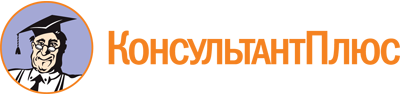 Указ Президента Республики Калмыкия от 19.03.2002 N 49
(ред. от 15.04.2024)
"О комиссии по вопросам помилования, образованной на территории Республики Калмыкия"
(вместе с "Положением о Комиссии по вопросам помилования, образованной на территории Республики Калмыкия")Документ предоставлен КонсультантПлюс

www.consultant.ru

Дата сохранения: 10.05.2024
 19 марта 2002 годаN 49Список изменяющих документов(в ред. Указов Главы РК от 13.03.2006 N 46,от 18.04.2007 N 66, от 24.11.2008 N 207,от 15.12.2014 N 201, от 18.03.2016 N 26,от 22.08.2017 N 76, от 14.11.2018 N 110,от 18.03.2019 N 27, от 20.06.2019 N 125,от 07.04.2020 N 102, от 15.03.2021 N 47,от 30.08.2021 N 141, от 15.04.2024 N 75)Список изменяющих документов(в ред. Указов Главы РК от 13.03.2006 N 46,от 18.03.2019 N 27, от 20.06.2019 N 125)